COMPETENCY BASED CURRICULUMGRADE 2 - TERM 1 2023 –MATHEMATICS ACTIVITIES1.	+	=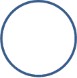 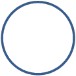 2.	+	=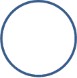 6. 87. 10Write the next number 8. 1,2,3,4,	,	,    	9. 10,20,	,	,  	10.	11,12,13,14 ,	,	, 	3.	=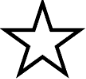 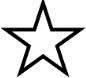 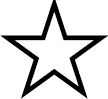 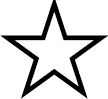 Draw enough balls4. 35. 511.	Select the bigger number 20 or 30	 	12.	13 or 31	 	Write numbers from 1-1013.	 	,	,	,	,  	14.	 	,	,	,	,  	Write the numbersFortyTwentyNinetyEightyNineteenPut together the following20.	10-      = 0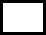 21.	6 +	    = 13How many are they22.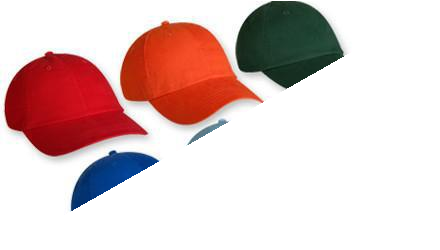 Otieno has two banana, Sheila has three, how much total do they haveWhat is the shape of egg 	which one is tall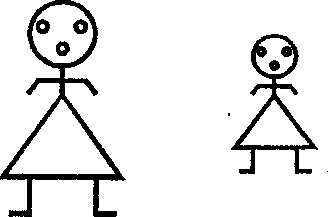 A	B